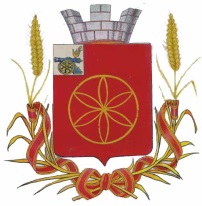 Совет депутатов Переволочского сельского поселенияРуднянского района Смоленской областиРЕШЕНИЕот «27» апреля  2018 г.         № 141        Руководствуясь  Федеральным законом от 06.10.2003года №131-ФЗ «Об общих принципах организации местного самоуправления в Российской Федерации»,  Совет депутатов Переволочского сельского поселения Руднянского района Смоленской областиРЕШИЛ: 1. Отключить уличное освещение на территории  Переволочского сельского поселения Руднянского района Смоленской области на летний период с 01.06.2018 г. по 31.08.2018г.           2.Настоящее решение вступает в силу  после его официального опубликования в соответствии с Уставом Переволочского сельского поселения Руднянского района Смоленской области.Глава муниципального образованияПереволочского сельского поселенияРуднянского района Смоленской области                                В.А.ЧерняковОб отключении уличного освещения на территории Переволочского сельского поселения Руднянского района Смоленской области на летний период 2018 года 